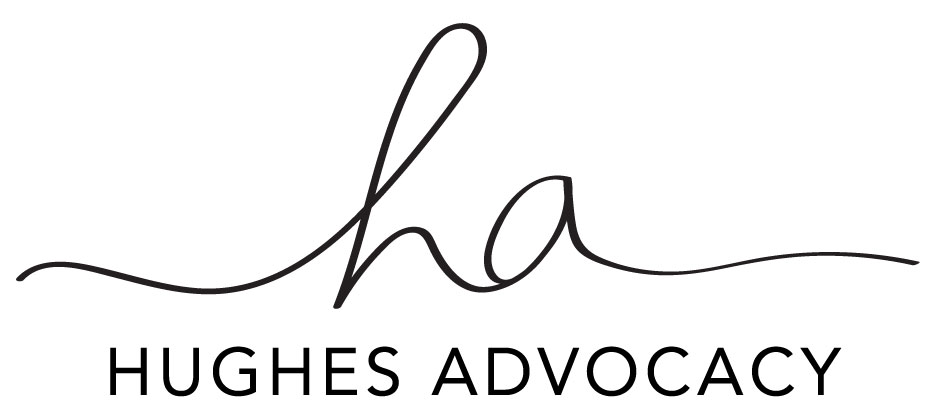 AUTHORIZATION FOR RELEASEOF PERSONAL HEALTH AND MEDICAL RECORDS(Medical records release form in accordance with HIPAA compliance laws)To: (provider or facility)  	Patient’s Name: 		  Date of Birth:  	I authorize the release of my personal health and medical records including, but not limited to, examination records, diagnosis, test records, treatment records and provider notes.This information may be released to:Private Patient Advocate: Krista Hughes – Hughes AdvocacyRecords will accepted either in print or electronic format. This authorization shall remain in effect until terminated in writing. (Please ask for identification when turning over records.)Patient Signature:  	Date:  	Receiver’s Signature:  	Date:  	This request is being made in accordance with HIPAA laws and regulations as determined by the US Department of Health & Human Services.